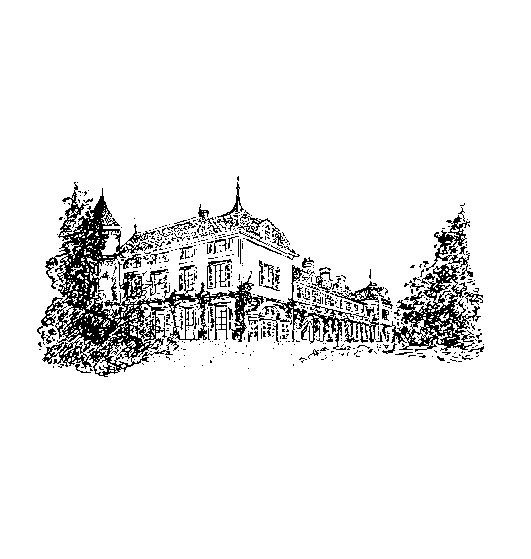 Cette appellation d'origine contrôlée depuis octobre 1938 s’étend sur  1.300 hectares.                                                                                                                                                                       Brouilly totalise 20%  de la surface du crus du Beaujolais et produit chaque année                                                                                                                                                                       75 000 hl  (10 millions de bouteilles) d’un vin considéré comme fin et joyeux. Son aire d'appellation  s'étend sur six communes : Cercié, Charentay, Quincié,                             Odenas, St Etienne le Varenne et  St Lager où le sol est composé en majorité de sable granitique.                                                                                                                                                                                         PRODUCTION du CHATEAU DU BLUIZARD                                                                                                                                                                                       - Cépage : Gamay noir à jus blanc                                                                                                                                                                                       - Age moyen des vignes :                                                                                                                                                                                        - Superficie : 12Ha                                                                                                                                                                                       - Rendement : 56 Hl/Ha                                                                                                                                                                                       - Exposition : Sud - Sud Est                                                                                                                                                                                       - Sol : granitique           - Taille : Guyot simple à 5 bourgeons           VINIFICATION                 										           - Récolte manuelle          - Encuvage en grappes entières sans foulage, égrappage à 80%                                                                                          						          - Macérations semi-carboniques de 5 jours                                                         								          - Levures sélectionnées ou indigènes          - Température contrôlée 28°C          - Refroidissement après pressurage à 20°C           ELEVAGE 											          - Fermentations Malo lactiques effectuées après la fin des   fermentations alcooliques          - Conservation en cuve ciment          - Filtration sur terre de diatomées ou tangentielle           - Stabilisation tartrique par le froid naturel en hiver                          - Mise en bouteilles au printemps           CARACTERISTIQUES DU VIN          Alcool 12,8 ° Acidité totale : 3.60 											           Ph : 3.50 Sucre < 2 g          Robe : profonde d’une belle couleur rouge rubis.    Nez : expressif  de fruits mûrs où l’on retrouve la  prune et le raisin frais ainsi que     des     notes minérales.         Evolution et délai de conservation : 3 à 6 ans,  											         Conditions de service : Frais, 14 et 15°C Mets d'accompagnement : Parfait à l’apéritif mais aussi avec une terrine de gibier,  un   plateau de charcuterie, un canard rôti, une côte de bœuf ou d’agneau, un bœuf bourguignon  ou un bon fromage… 